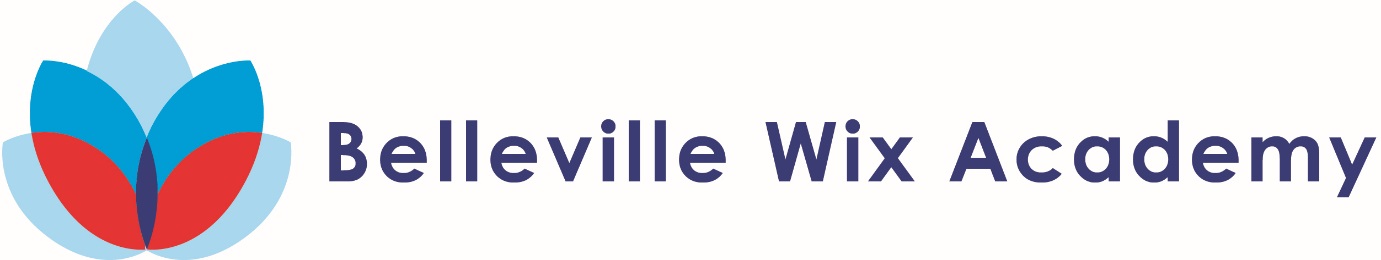 Spring Progress and Attendance Awards 2018-19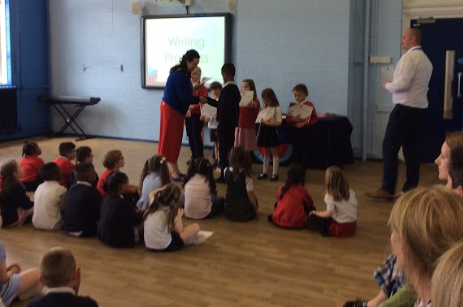 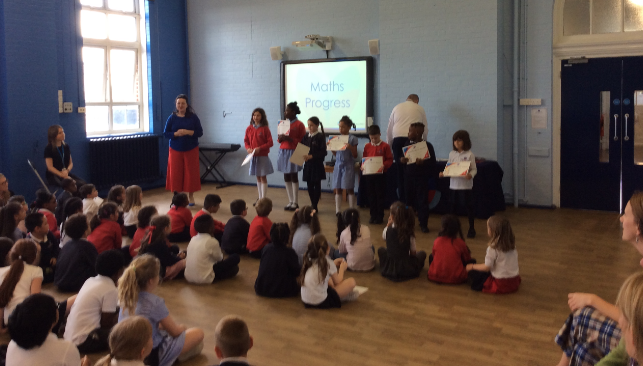 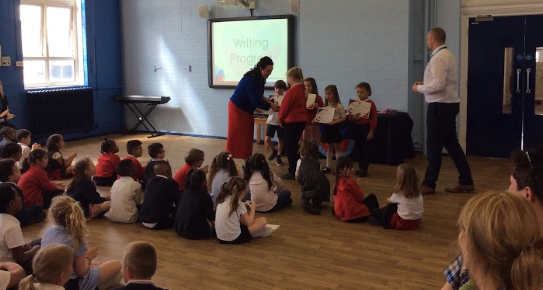 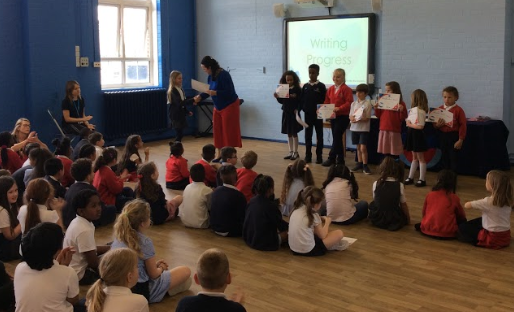 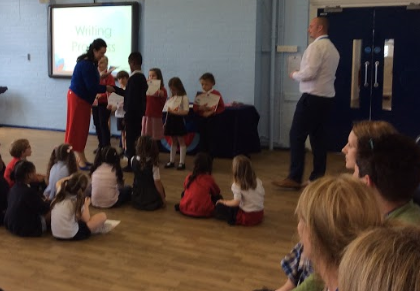 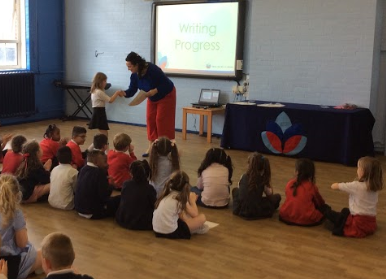 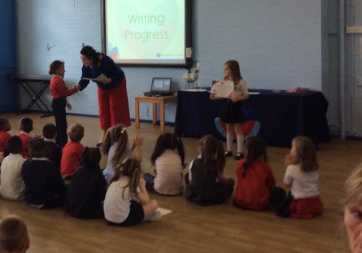 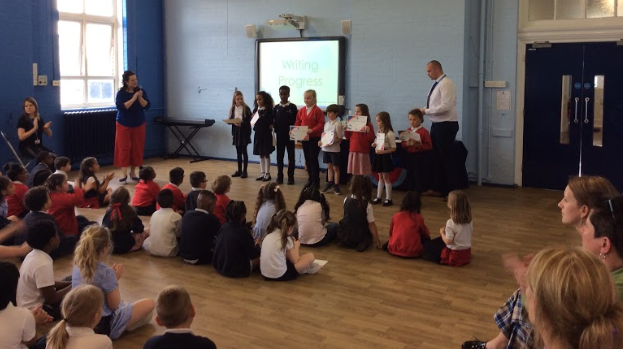 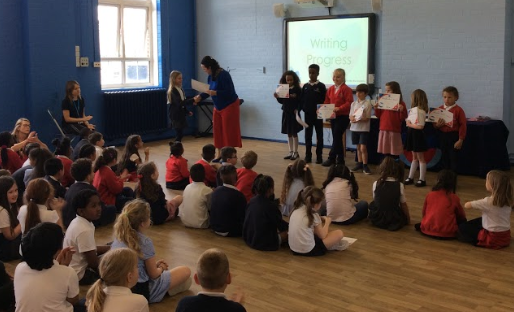 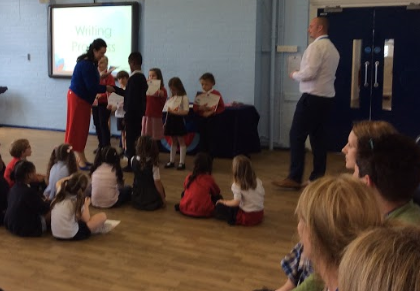 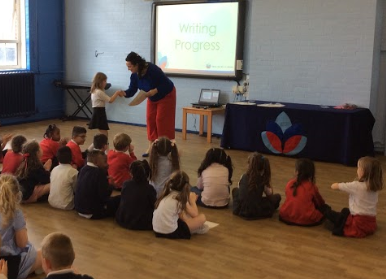 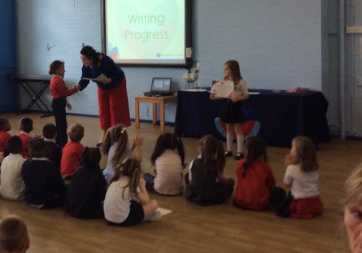 